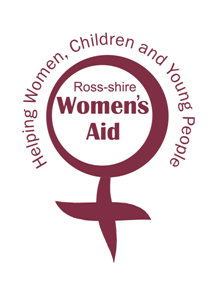 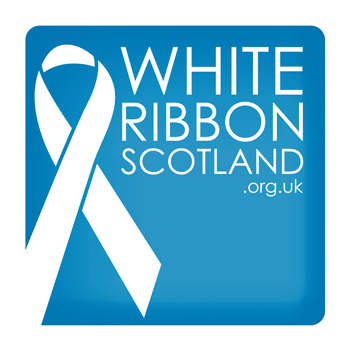 Participants Name : 		________________________________________________Address : 				________________________________________________					________________________________________________Will you provide own shoes?		YES			NOIf no, what is your size?	I hereby pledge that I will support Ross-shire Women’s Aid and White Ribbon Campaign and participate in THESE HEELS ARE MADE FOR WALKING: A charity walk in High Heels.  I will try and raise as much sponsorship as I can and speak out against Male Violence Towards Women.Participants Signature : 		______________________________________________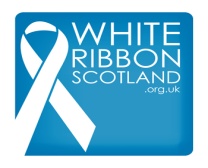 Registered Charity : 1123874								Registered Charity : SC008514